长兴县消防救援大队食堂装修改造项目公开招标采购文件项 目  编 号：     湖消采——G2022013               采 购  单 位：     湖州市消防救援支队               采购代理机构：   建正工程咨询有限公司           二○二二年八月目    录第一章、公开招标采购公告	1第二章、招标需求	4第三章、投标人须知	8投标须知前附表	9一、总  则	9二、招标文件	11三、投标文件的编制	12四、开标	16五、评标	16六、定标	17七、合同授予	18第四章、评标办法及评分标准	20一、总则	20二、评标内容及标准	20第五章、合同主要条款	23第六章、投标文件格式	34第七章、工程量清单及图纸	58第一章、公开招标采购公告根据《中华人民共和国政府采购法》、《中华人民共和国招标投标法》等有关规定，建正工程咨询有限公司受湖州市消防救援支队委托，就长兴县消防救援大队食堂装修改造项目进行公开招标采购，欢迎国内合格的供应商前来参加。一、招标项目编号: 湖消采——G2022013 二、采购组织类型：分散采购委托代理三、招标项目概况：四、投标供应商资格要求:1、符合《中华人民共和国政府采购法》第二十二条:具有独立承担民事责任的能力；具有良好的商业信誉和健全的财务会计制度；具有履行合同所必需的设备和专业技术能力；有依法缴纳税收和社会保障资金的良好记录；近三年内在经营活动中无重大违法记录 ；2、未被“信用中国”（www.creditchina.gov.cn）、中国政府采购网（www.ccgp.gov.cn）列入失信被执行人、重大税收违法案件当事人名单、政府采购严重违法失信行为记录名单。 3、单位负责人为同一人或者存在直接控股、管理关系的不同供应商，不得参加同一合同项下的政府采购活动；4、落实政府采购政策需满足的资格要求：本项目是否专门面向中小企业采购：是（供应商应为中小企业或小微企业或监狱企业或残疾人福利企业）。供应商需提供符合《政府采购促进中小企业发展管理办法》（财库【2020】46号）和本采购文件规定的《中小企业声明函》（模板详见《中小企业声明函》）；5投标人特定条件：5.1企业资质：具备建筑装修装饰工程专业承包贰级及以上资质（须在有效期内），浙江省外企业须提供有效的《省外企业进浙承接业务备案证明》；具备有效的企业安全生产许可证；5.2项目负责人资质类别要求：具备建筑工程二级及以上注册建造师，注册证书必须在有效期内，必须具备B证（浙江省外企业拟投入项目负责人须进浙备案）；6、本项目不接受联合体投标，禁止转包或分包。五、招标文件的报名/发售时间、地址:1．报名/发售时间：2022年  月  日至2022年  月  日(双休日及法定节假日除外)，上午8:30至11:30，下午13:30至17:00。2.报名/发售地址：建正工程咨询有限公司（湖州市吴兴区腊山路298号天蓝大厦12楼）3.售价：招标文件费每套500元，售后不退。4.本项目依法获取招标文件的方式为报名获取，招标公告中的附件仅供浏览使用。六、投标截止时间：2022年  月  日09:30分七、投标地址：建正工程咨询有限公司（浙江省湖州市吴兴区腊山路298号天蓝大厦12楼）。进入交易现场人员必须为无疫情接触史、身体健康且符合防控要求的人员；每个投标供应商最多只能指派1人参加现场开标活动（鉴于疫情影响不方便到场的，接受投标文件邮寄，邮寄自行考虑投递时间，届时由采购人代表检查文件密封性），特殊时期，为避免各因素带来不便导致时间效率问题，请各潜在投标供应商提前递交投标文件，确保投标有效。八、开标时间：2022年  月  日09:30分九、开标地址：建正工程咨询有限公司（浙江省湖州市吴兴区腊山路298号天蓝大厦12楼开标室），逾期送达或未按招标文件要求密封的投标文件将被拒收。参加现场开标活动的投标人应派法定代表人或其授权代表出席开标会议。法定代表人应携带法定代表人身份证明书和身份证原件，授权代表应当携带法定代表人授权委托书原件、本人身份证原件等有效证明出席开标会议。投标人代表未携带规定证件或迟到的按其自动放弃投标处理（鉴于疫情影响不方便到场的，接受投标文件邮寄（收件人信息同代理机构联系方式），邮寄自行考虑投递时间，届时由采购人代表检查文件密封性）。十、其他事项：1．供货商如认为招标文件表述不清晰、存在歧视性或者其他违法内容的，可以在知道或者应知其权益受到损害之日起7个工作日内以书面形式要求采购人作出书面解释、澄清或者向采购人提出书面质疑，根据《中华人民共和国财政部令第 94 号-政府采购质疑和投诉办法》第十条第二款规定，供应商在法定质疑期内须一次性提出针对同一采购程序环节的质疑，否则采购代理机构有权拒绝第一次质疑以外其他所有质疑。答疑内容是招标文件的组成部份，并将以书面形式送达所有已报名的供货商。2．投标人购买标书时应提交的资料： （1）法人营业执照副本、组织机构代码证副本及税务登记证副本或“三证合一”的营业执照或“五证合一”的营业执照（加盖公章的复印件各一份）；（2）法定代表人有效身份证明书及身份证或法定代表人授权书与授权人身份证；（原件、格式自拟）；（3）投标报名表（需注明项目名称、项目编号、投标人名称、详细地址、联系人、联系人电话、传真号码以及邮箱等相关信息并加盖公章,格式自拟）(4)授权代理人提供近三个月中任意一个月的社保证明；(5)企业资质证书：建筑装修装饰工程专业二级及以上资质（浙江省外企业须提供有效的《省外企业进浙承接业务备案证明》）（复印件加盖单位公章）；(6)企业安全生产许可证（复印件加盖单位公章）；(7)项目负责人注册建造师证书（建筑工程二级及以上）、安全生产考核合格证书B证 （复印件加盖单位公章）；    （8）中小企业声明函。3. 本项目资格后审。4.采购文件内容具体以报名时提供的采购文件为准。现场报名（接受邮寄）为依法获取采购文件的唯一方式。没有按要求报名的潜在供应商，对采购文件提起质疑投诉的，不予受理。5.本项目采购标的对应的中小企业划分行业标准所属行业为：建筑行业。十、招标公告及公开招标文件下载地址：中国政府采购网（http://www.ccgp.gov.cn/）浙江政府采购网（https://zfcg.czt.zj.gov.cn/）建正工程咨询有限公司官网（http://www.zjjzgczx.com/）联系方式    1、采购人名称：湖州市消防救援支队联系人：王先生             联系电话：0572-23993372、代理机构名称：建正工程咨询有限公司联系人：丁伟成、许赟波     联系电话：0572-2121029  地址：湖州市吴兴区腊山路298号天蓝大厦12楼湖州市消防救援支队建正工程咨询有限公司2022年  月  日第二章、招标需求一、采购单位名称：湖州市消防救援支队二、项目名称：长兴县消防救援大队食堂装修改造项目三、项目内容：长兴大队食堂装修改造（详见工程量清单及施工图纸）四、项目实施地点：长兴县消防救援大队五、商务要求：（一）工程承包方式：1、本工程的承包方式为招标文件规定的项目内容，包工包料、包设备、包质量、包安全文明、包施工的承包方式。2、本项目要求保证施工质量，保证安全文明施工，且合理安排工期及施工进度，保证人力资源安排充足、合理且全面到位。3、成交供应商不得将工程分包或转包，如发现分包或转包，采购人有权责令成交供应商退场，由此造成的经济损失，由成交供应商赔偿。▲（二）商务要求表：六、工程量清单编制依据、投标报价编制要求：1、本项目招标总价包括水电施工费用、施工设备、劳务、管理、材料（含运输费、装卸费、运输保险费和采保费）、安装、维护、保险、措施费用（含安全文明施工措施费）、利润、规费、税金、政策性文件规定及合同包含的所有风险、责任等各项交付采购人使用的一切所有费用。2、施工工程量清单依据本工程招标须知和合同文件的有关条款进行编制。本项目的《工程量清单编制依据》为本项目投标报价的编制依据，也是本项目工程审计的依据。供应商如有违反，对于可能造成的不利影响，供应商自负责任。3、浙江省建设工程计价规则（2018 版）以及有关政策性文件规定、结合本采购项目施工现场实际情况、常规施工方案和施工组织设计编制。主要材料价格按《湖州市建设工程造价信息》2022年第3期计取，暂定价材料价格按暂定价材料清单中相应价格计取，其他无价材料按市场价格计取；人工费按照 2022年第3期计取；措施项目报价表中所填入的措施项目报价，包括采用的各种措施的费用。其他项目报价表中所填入的其他项目报价，包括工程量清单报价表和措施项目报价表以外的，为完成本工程项目的施工所必须发生的其他费用。4、本工程实行工程总造价报价。供应商应根据本工程类别、施工图纸、《浙江省建设工程计价依据》（2018 版）、《关于增值税调整后我省建设工程计价依据增值税税率及有关计价调整的通知》（浙建建发[2019]92 号）、《关于印发新冠肺炎疫情防控期间有关建设工程计价指导意见的通知》（浙建站定[2020]5 号）、《关于新冠肺炎疫情后施工合同履约和工程价款调整的指导意见》（湖建新防办笺[2020]18 号）及《关于调整疫情防控专项费用计取标准的通知》（浙建站定[2020]8 号）有关规定、结合本工程采购项目施工现场实际情况、常规施工方案和施工组织设计编制进行科学合理地报价。5、工程量清单报价表中的每一单项均应填写单价和合价，对没有填写单价和合价的项目费用，视为已包括在工程量清单的其他单价或合价之中。6、本报价的币种为人民币。7、本项目控制价为人民币1165931元，各供应商报价高于控制价按无效标处理。8、采用固定单价合同方式，市场因素或政策因素引起的人工、材料涨价等均包括在风险因素之内。承包人在报价时已充分考虑，风险费用由承包人承担。七、审计说明：1、本项目完工并经验收合格后，须进行工程结算审计。2、竣工结算：竣工结算的工程量按实际施工计算，其综合单价按原投标单价执行；根据工程量清单报价，该报价含直接费、间接费、规费、利润、税金等所有费用的综合单价。工程量误差调整和联系单增减，其综合单价按原投标单价执行；施工过程中无投标单价的新增项目由监理单位确定，需经采购人审核确定,最终变更的工作量及单价由审计单位核定，并签订单价核定单及工程变更单，根据上述依据得出的价格为漏项或变更新增项目的结算价格。八、工程建设标准：1、本条所列的技术规范为完成本项目所需的最低技术标准规范，供应商可选择高于本章所列技术标准规范要求的企业技术标准，但供应商需提供所采用的企业技术标准高于本条所列技术标准规范的相关证明材料。2、本工程所用的规范与合同条件、图纸的规定和要求是一致的，应互相对照阅读和使用。如果规范与图纸中有明显未提到的任何细节或在涉及到规范中任何条款的叙述中没有明显的规定，都应认为指的是采用监理工程师可以接受的建筑工程中的习惯做法。规范执行中，某些条文如有不明确的，其解释权应属于监理工程师，但须符合合同条件中的相应规定。各分项分部工程均应严格按图纸的规定和要求，或监理工程师的指令进行施工，对图纸的任何变更，均应报监理工程师或采购人批准。3、本工程同时执行国家及本省、市现行施工及验收规范和质量评定标准，以及有关条例、实施办法等。当适用于本合同工程的几种标准与规范出现意义不明或不一致时，应由监理工程师作出解释和校正，并就此向承包人发出指令。除非本规范另有规定，在发生分歧时，根据合同条款规定应按以下顺序优先考虑：（1）本工程建设标准。（2）中华人民共和国国家标准和规范。（3）中华人民共和国有关部委的标准和规范。（4）其他国家官方、团体或协会颁布的标准和规范。本招标文件中带 “▲”的有关技术和商务条款为实质性条款，投标人必须在投标文件中作出实质性响应，否则投标无效。第三章、投标人须知投标须知前附表一、总  则（一）适用范围本招标文件仅适用本项目的招标、评标、定标、验收、合同履约、付款等（法律、法规另有规定的，从其规定）。（二）定义1、“采购人”系指 湖州市消防救援支队。2、“采购代理机构”系指建正工程咨询有限公司。3、“投标人”系指向采购人、采购代理机构提交投标文件的单位。4、“产品”系指供方按招标文件规定，须向采购人提供的一切设备、保险、税金、备品备件、工具、手册及其它有关技术资料和材料。5、 “服务”系指招标文件规定投标人须承担的安装、调试、技术协助、校准、培训、技术指导以及其他类似的义务。6、“项目”系指投标人按招标文件规定向采购人提供的产品和服务。7、“书面形式”包括信函、传真、电子文档等。8、“▲”系指实质性要求条款。（三）招标方式：1、本次招标采用公开招标方式进行。2、本次招标设定预算价，预算价由采购人确定并在招标文件中明确。（四）投标委托投标人代表须携带居民身份证。如投标人代表不是法定代表人，须有法定代表人出具的授权委托书（正本用原件，副本用复印件，格式见第六章）。（五）投标费用不论投标结果如何，投标人均应自行承担所有与投标有关的全部费用。（六）合格投标人的资格要求符合第一章第四条的规定。（七）转包与分包本项目不允许转包或分包。（八）特别说明：1、投标人在投标活动中提供任何虚假材料或从事其他违法活动的，其投标无效，并报监管部门查处；中标后发现的,中标人须依照《中华人民共和国消费者权益保护法》第49条之规定双倍赔偿采购人，且民事赔偿并不免除违法投标人的行政与刑事责任。2、投标人应仔细阅读招标文件所有内容，对招标文件的要求作出实质性响应，按照招标文件的要求提交投标文件，并对所提供的全部资料的真实性承担法律责任。（九）质疑和投诉1、投标人认为招标文件、招标过程和中标结果使自己的合法权益受到损害的，应当在知道或者应知其权益受到损害之日起7个工作日内，以书面形式向采购人提出质疑。投标人对采购人的质疑答复不满意或者采购人未在规定时间内作出答复的，可以在答复期满后15个工作日内向同级政府采购监管部门投诉。2、质疑、投诉应当采用书面形式，质疑书、投诉书均应明确阐述招标文件、招标过程和中标结果中使自己合法权益受到损害的实质性内容，提供相关事实、依据和证据及其来源或线索，便于有关单位调查、答复和处理。3、投标人须在法定质疑期内一次性提出针对同一采购程序环节的质疑，否则代理采购机构有权拒绝第一次质疑以外其他所有质疑。4、质疑人可以采取直接递交、传真或邮寄方式提交质疑函。以其他方式提出的质疑，代理采购机构将不予接受。以传真方式送达质疑函的，质疑人应当及时将质疑函原件送达采购代理机构。5、质疑函须采用财政部发布的政府采购供应商质疑函范本（参考样式可从“湖州市公共资源交易信息网->资料下载->采购资料下载”栏目下载），否则代理采购机构有权要求质疑供应商改正后重新提出。二、招标文件（一）招标文件的构成。本招标文件由以下部份组成：1、招标公告；2、招标需求；3、投标人须知；4、评标办法及标准；5、合同主要条款；6、投标文件格式； 7、本项目招标文件的澄清、答复、修改、补充的内容。（二）投标人的风险投标人没有按照招标文件要求提供全部资料，或者投标人没有对招标文件在各方面作出实质性响应是投标人的风险，并可能导致其投标被拒绝。（三）招标文件的澄清与修改 1.投标人应认真阅读本招标文件，发现其中有误或有不合理要求的，投标人必须在招标公告规定的时间前以书面形式要求招标采购单位澄清，同时请将该书面文件的电子文档发送至417894030@qq.com(建正工程咨询有限公司，许赟波)。采购代理机构对已发出的招标文件进行必要澄清、答复、修改或补充的，应当在招标文件要求提交投标文件截止时间十五日前，在财政部门指定的政府采购信息发布媒体上发布更正公告，并以书面形式通知所有招标文件收受人。2.采购代理机构必须以书面形式答复投标人要求澄清的问题，并将不包含问题来源的答复书面通知所有购买招标文件的投标人；除书面答复以外的其他澄清方式及澄清内容均无效。3.招标文件澄清、答复、修改、补充的内容为招标文件的组成部分。当招标文件与招标文件的答复、澄清、修改、补充通知就同一内容的表述不一致时，以最后发出的书面文件为准。4.招标文件的澄清、答复、修改或补充都应该通过本代理机构以法定形式发布，采购人非通过本机构，不得擅自澄清、答复、修改或补充招标文件。三、投标文件的编制(一)投标文件由资格证明文件、商务文件、技术文件和报价文件四部份组成。《资格证明文件》装订成一册，《商务文件》和《技术文件》两部分装订成一册，《报价文件》装订成一册。1、资格证明文件包括：1）投标声明书（格式见附件）；2）企业资质证书：建筑装修装饰工程专业承包贰级及以上资质证书（须在有效期内），浙江省外企业须提供有效的《省外企业进浙承接业务备案证明》；3）项目负责人资质证书：具备建筑工程二级及以上注册建造师，注册证书必须在有效期内，必须具备B证（浙江省外企业拟投入项目负责人须进浙备案）；4）有效的企业安全生产许可证（复印件加盖单位公章）5）有效的企业营业执照、税务登记证（已办理“三证合一”或“五证合一”的企业无须提供税务登记证）（复印件加盖公章）；6）最近一个季度依法缴纳税的完税凭证复印件或《不征免征税收证明书》；7）最近一个季度依法缴纳社保费的凭证复印件或《不征免征社保费证明书》；8）法定代表人身份证明书（格式见附件）；9) 法定代表人授权委托书及授权代理人有效身份证明（复印件）（格式见附件）；10) 信用承诺书（格式见附件）；11）《中小企业声明函》，或属残疾人福利性单位、监狱企业的证明。2、商务文件包括：1）投标函（格式见附件）；2）供应商情况一览表（格式见附件）；3）售后服务承诺；4）维修响应；5）施工班子人员配备；6）质保期；7）同类业绩（格式见附件）；8）认证证书；9）企业荣誉；10) 商务响应表（格式见附件）；11) 供应商认为应该说明的其他文件和资料（格式自拟）。3、技术文件包括：1）技术响应表（格式见附件）；2）施工技术方案及关键部位技术措施；3）工程质量保证措施4）安全文明施工措施；5）施工工期保证措施及网络图；6）施工机械设备选用及投入计划；7）应急预案；8）合理化建议；9）供应商认为应该说明的其他文件和资料（格式自拟）。4、报价文件：1）开标一览表（格式见附件）；2）投标报价明细表（按工程量清单报价）；3）品牌材料一览表4）投标人针对报价需要说明的其他文件和资料（格式自拟）。▲注：法定代表人授权委托书、投标声明书、投标函必须由法定代表人签名并加盖单位公章。资格、资质证书复印件应加盖单位公章。（二）投标文件的语言及度量衡单位▲1、投标文件以及投标人与招标采购单位就有关投标事宜的所有来往函电，均应以中文书写。▲2、投标文件所使用的度量衡单位，均采用我国法定计量单位。投标报价▲1、投标人应按招标文件规定的报价格式进行投标报价。投标文件只允许有一个报价，任何有选择性的报价将不予接受。▲2、投标报价应包括技术服务发生人工费、材料费、专家评审技术费以及交通、通讯、设备（仪器）、劳力、利润、税收等以及所有有关的管理成本。是履行合同的最终价格，其市场风险由投标人承担。▲3、招标采购单位不接受备选方案。▲4、投标文件中的单价、合价、总价全部采用人民币表示。投标文件的有效期▲1、自投标截止日起90天投标书应保持有效。有效期短于这个规定期限的投标将被拒绝。在特殊情况下，采购人可与投标人协商延长投标书的有效期，这种要求和答复均以书面形式进行。3、中标人的投标文件自开标之日起至合同履行完毕止均应保持有效。（六）投标文件的签署和份数1、投标人应按本招标文件规定的格式和顺序编制、装订投标文件，投标文件内容不完整、编排混乱导致投标文件被误读、漏读或者查找不到相关内容的，是投标人的责任。2、投标人应按资格证明文件、商务文件、技术文件、报价文件分别编制并装订成册，其中《资格证明文件》装订成一册，《商务文件》和《技术文件》两部分装订成一册，《报价文件》装订成一册，投标文件应附有封面和目录，封面应注明“正本”、“副本”字样。3、投标人应提供资格证明文件正本1份，副本4份；商务文件、技术文件、报价文件正本各1份，副本各4份。4、投标文件的正本需打印或用不褪色的墨水填写，投标文件正本除本投标人须知中规定的可提供复印件（复印件须加盖投标人公章）。副本为正本的复印件。5、投标文件须由投标人在规定位置盖章并由法定代表人或法定代表授权人签署，投标人应写全称。6、投标文件不得涂改，若有修改错漏处，须加盖单位公章或者法定代表人或授权委托人签字或盖章。投标文件因字迹潦草或表达不清所引起的后果由投标人负责。（七）投标文件的包装、递交、修改和撤回1、投标人应按资格证明文件、商务文件、技术文件、报价文件四部分编制投标文件，其中《资格证明文件》装订成一册、《商务文件》和《技术文件》两部分装订成一册，《报价文件》装订成一册，然后三册分别密封。在包装封面上注明投标人名称、投标人地址、投标文件名称（资格证明文件、商务/技术文件、报价文件等）、投标项目名称、项目编号及“在年月日时分（开标时间）之前不得启封”字样，并加盖投标人公章[参照《投标文件外层包装封面格式》（见附件）的要求]。2、未按招标文件要求密封的投标文件将被拒收，未按规定标记的投标文件将有可能被拒绝，由此造成投标文件被误投或提前拆封的风险由投标人承担。3、投标人在投标截止时间之前，可以对已提交的投标文件进行修改或撤回，并书面通知招标采购单位；投标截止时间后，投标人不得撤回、修改投标文件。修改后重新递交的投标文件应当按本招标文件的要求签署、盖章和密封。（八）投标无效的情形实质上没有响应招标文件要求的投标将被视为无效投标。在评审时，如发现下列情形之一的，投标文件将被视为无效：1、在资格审查时，如发现下列情形之一的，投标文件将被视为无效：（1）资格证明文件不全的，或者不符合招标文件标明的资格要求的；（2）投标人是采购人不具有独立法人资格的附属机构（单位）；（3）至本项目投标截止时间前，投标人在“信用中国”网站www.creditchina.gov.cn、“中国政府采购网”www.ccgp.gov.cn中被列入失信被执行人、重大税收违法案件当事人名单、政府采购严重违法失信行为记录名单的。2、在符合性审查时，如发现下列情形之一的，投标文件将被视为无效：（1）授权代理人未经有效授权的；（2）投标文件未按照招标文件规定的要求签署、盖章的；（3）投标有效期、交货期（服务期）、质保期等不能满足招标文件要求的；（4）不响应或者擅自改变招标文件要求或者投标文件有采购人不能接受的附加条件的；（5）未提供或未如实提供服务内容，或者虚假投标的。3、在技术评审时，如发现下列情形之一的，投标文件将被视为无效：（1）与招标文件中标“▲”的服务指标、主要服务要求发生实质性偏离的；（2）投标项目方案不明确，存在一个或一个以上备选（替代）投标方案且未注明哪个有效的；（3）项目方案不符合项目需求或不具有操作性的。4、在价格评审时，如发现下列情形之一的，投标文件将被视为无效：（1）未采用人民币报价或者未按照招标文件标明的币种报价的；（2）报价超出采购预算金额或最高限价(自主创新产品除外)的；（3）投标报价具有选择性，且未注明哪个有效的；（4）投标报价出现前后不一致且不同意按照招标文件规定的方法进行修正的；（5）评标委员会认为投标人的报价明显低于其他通过符合性审查投标人的报价，有可能影响产品质量或者不能诚信履约的，应当要求其在评标现场合理的时间内提供书面说明，必要时提交相关证明材料；投标人不能证明其报价合理性的，评标委员会可以当将其作为无效投标处理。5、投标人串通投标的，投标无效。投标人有以下情形之一的，视为投标人串通投标：（1）不同投标人的投标文件由同一单位或者个人编制；（2）不同投标人委托同一单位或者个人办理投标事宜；（3）不同投标人的投标文件载明的项目管理成员或者联系人员为同一人；（4）不同投标人的投标文件异常一致或者投标报价呈规律性差异；（5）不同投标人的投标文件相互混装；6、法律、法规和招标文件规定的其他无效标情形。（九）废标的情形在招标采购中，出现下列情形之一的，应予废标：（1）符合专业条件的供应商或者对招标文件作实质性响应的供应商不足三家的；（2）出现影响采购公正的违法、违规行为的；（3）投标人的报价均超过了采购预算，采购人不能支付的；（4）因重大变故，采购任务取消的。 四、开标（一）开标准备招标采购单位将在规定的时间和地点进行开标，投标人的法定代表人或其委托代理人应参加开标会并签到。投标人的法定代表人或其委托代理人未按时签到的，视同放弃开标监督权利、认可开标结果。（二） 开标程序：1、开标会由采购代理机构主持，主持人宣布开标会议开始；2、主持人介绍参加开标会的人员名单； 3、主持人宣布评标期间的有关事项；告知应当回避的情形,提请有关人员回避；4、投标人或其当场推荐的代表检查投标文件密封的完整性并签字确认；5、按各投标人提交投标文件时间的逆时间顺序打开资格证明文件、商务文件、技术文件外包装，清点正本、副本数量，符合招标文件要求的送评标室评审；不符合要求的，当场退还投标人，并由投标人代表签字确认；6、采购人和采购代理机构依法对投标人的资格进行审查。7、资格审查通过的投标人的商务文件、技术文件将被送评标室评审。商务、技术评分结束后，由主持人公布无效投标的投标人名单、投标无效的原因及其他有效投标的评分结果；8、按顺序拆封各有效投标人的报价文件，宣读投标报价，以及采购代理机构认为有必要宣读的其他内容。9、采购代理机构做开标记录，投标人代表对开标记录进行当场校核及勘误，并签字确认；同时由记录人、监督人当场签字确认。投标人代表未到场签字确认或者拒绝签字确认的，视同认可开标结果。10、报价宣读结束后，报价文件送评标室评审。由评标委员会汇总各有效投标人综合得分，推荐中标候选人。11、评审结束后，由主持人根据评标报告公布评标结果等。12、开标会议结束。五、资格证明文件审查（一）审查人员采购人及采购代理机构负责审查。（二）审查依据招标文件、投标人的资格证明文件、“信用中国”网站www.creditchina.gov.cn及“中国政府采购网”www.ccgp.gov.cn查询结果。（三）审查方法1、审查投标人资格证明文件及相应原件的完整性、符合性。2、供应商提供供应商市场行为信誉（信用）情况承诺书（申明书）同时须提供“信用中国”网站（www.creditchina.gov.cn）或中国政府采购网（www.ccgp.gov.cn）查询截图，无不良或受惩信用记录，并加盖公章（截图查询日期须在开标截止时间前）。采购人及采购代理机构登录“信用中国”网站www.creditchina.gov.cn、“中国政府采购网”www.ccgp.gov.cn核实信息真实性。3、出具资格审查表并由授权代表签字确认。4、采购人、采购代理机构出具资格证明文件审查报告。六、评标（一）组建评标委员会本项目评标委员会由采购人按《中华人民共和国政府采购法》相关要求，在专家库中随机抽取，评标委员会成员由5人及以上单数组成。（二）评标的方式本项目采用不公开方式评标，评标的依据为招标文件和投标文件。（三） 评标程序1、采购人代表和采购代理机构人员对投标人资格的完整性、合法性等进行审查。2、评标委员会审查投标文件的实质性内容是否符合招标文件的实质性要求。3、评标委员会将根据投标人的投标文件进行审查、核对,如有疑问,将对投标人进行询标,投标人要向评标委员会澄清有关问题,并最终以书面形式进行答复。4、评标委员会完成评标后，评标委员会按评标原则确定中标候选人同时起草评标报告。    5、全权代表未到场或者拒绝澄清或者澄清的内容改变了投标文件的实质性内容的，评标委员会有权对该投标文件作出不利于投标人的评判。（四）澄清问题的形式对投标文件中含义不明确、同类问题表述不一致或者有明显文字和计算错误的内容，评标委员会可要求投标人作出必要的澄清、说明或者纠正。投标人的澄清、说明或者补正应当采用书面形式，由其授权代表签字或盖章确认，并不得超出投标文件的范围或者改变投标文件的实质性内容。（五） 错误修正投标文件如果出现计算或表达上的错误，修正错误的原则如下：1、开标一览表总价与投标报价明细表汇总数不一致的，以开标一览表为准；2、大写金额和小写金额不一致的，以大写金额为准；3、单价金额小数点有明显错位的，应以开标一览表的总价为准，并修改单价；4、总价金额与按单价汇总金额不一致的，以单价金额计算结果为准；5、对不同文字文本投标文件的解释发生异议的，以中文文本为准。同时出现两种以上不一致的，按照上述规定的顺序修正，由投标人以书面形式进行修正，并加盖公章或者由法定代表人或其授权的代表签字。投标人确认后产生约束力；投标人不确认的，其投标无效。（六） 评标过程的保密凡是属于审查、澄清、评审和比较的有关资料以及授标建议，任何人均不得向投标人或其他无关的人员透露。投标人在评标过程中所进行的力图影响评标结果的不公正活动，可能导致其投标被拒绝。（七）评标原则和评标办法1、评标原则。评标委员会必须公平、公正、客观，不带任何倾向性和启发性；不得向外界透露任何与评标有关的内容；任何单位和个人不得干扰、影响评标的正常进行；评标委员会及有关工作人员不得私下与投标人接触。2、评标办法。本项目采用综合评分法，详见《第四章：评标办法及评分标准》。（八）评标过程的监控本项目评标过程实行全程录音、录像监控，由建正工程咨询有限公司进行现场监督。投标人在评标过程中所进行的试图影响评标结果的不公正活动，可能导致其投标被拒绝。七、定标1、确定中标人。本项目由采购人授权评标委员会直接确定中标人。2、采购代理机构在评标结束后2个工作日内将评标报告交采购人确认。3、采购人应当自收到评标报告之日起５个工作日内，在评标报告确定的中标候选人名单中按顺序确定中标人。中标候选人并列的，由采购人或者采购人委托评标委员会按照招标文件规定的方式确定中标人；招标文件未规定的，采取随机抽取的方式确定。4、采购人自行组织招标的，应当在评标结束后5个工作日内确定中标人。5、采购人在收到评标报告5个工作日内未按评标报告推荐的中标候选人顺序确定中标人，又不能说明合法理由的，视同按评标报告推荐的顺序确定排名第一的中标候选人为中标人。 6、采购人依法确定中标人后2个工作日内，采购代理机构以书面形式发出《中标通知书》，并同时在相关网站发布中标公告。中标公告期限为1个工作日。八、合同授予（一）签订合同1、中标人应自接到中标通知书后30天内与采购人签定合同。同时，采购人对合同内容进行审查，如发现与采购结果和投标承诺内容不一致的，应予以纠正。2、中标人拖延、拒签合同的，将取消中标资格。（二）招标代理服务费、履约保证金1、招标代理费由中标人支付。2、签订合同前，中标人应按招标文件确定的金额，向采购人交纳履约保证金，3、签订合同后，如中标人不按双方签订合同约定履约，则不予返还其全部履约保证金，履约保证金不足以赔偿损失的，按实际损失赔偿。4、履约保证金：按照合同总价的1%（接受银行保函）交纳履约保证金，项目竣工验收合格后，退还履约保证金。（无息）第四章、评标办法及评分标准为公正、公平、科学地选择中标人，根据《中华人民共和国政府采购法》等有关法律法规的规定，并结合本项目的实际，制定本办法。本办法适用于长兴县消防救援大队食堂装修改造项目的评标。一、总则1、本次评标采用综合评分法，总分为100分，其中价格分30分、技术分、商务分及其他部分权值70分。合格投标人的评标得分为各项目汇总得分，中标候选资格按评标综合得分由高到低顺序排列，推荐1名中标候选人；得分相同的，按投标报价由低到高顺序排列；得分且投标报价相同的并列。评分过程中采用四舍五入法，并保留小数2位。投标人评标综合得分=价格分+(技术、商务及其他分)技术、商务及其他分按照评标委员会成员的独立评分结果汇总后的算术平均分计算，计算公式为：技术、商务及其他分=评标委员会所有成员评分合计数/评标委员会组成人员数二、评标内容及标准（一）价格分（30分）1、满足招标文件要求且投标总报价最低的投标报价为评标基准价，有效投标人的投标报价等于评标基准价时其报价分为满分30分，其他投标人的价格分按照下列公式计算：价格分=（评标基准价/投标报价）×30%×100（保留小数2位）2、投标人的投标报价超过采购人设定的最高限价(不另设最高限价的以预算价作为上限价)，其价格分作零分处理。3、评审时如发现供应商的报价明显高于其市场报价或低于成本价的，投标供应商书面说明并提供相关证明材料，如不能合理说明原因并提供证明材料的，该供应商的采购响应文件作无效处理。技术、商务及其他分（70分）★所有证明材料，在中标公示期内招标人有权要求中标人提供原件验证，如逾期未提供则做虚假应答处理。第五章 合同主要条款采购合同书（供参考）项目名称： 长兴县消防救援大队食堂装修改造项目          项目编号：                                          项目地点：                                          甲    方：                                          乙    方：                                          合同编号：                                          签订日期：                                          （合同价款中注明安全防护、文明施工项目措施费用）甲方（采购人）） 	乙方（成交供应商）） 	甲、乙双方根据 建正工程咨询有限公司关于长兴县消防救援大队食堂装修改造项目公开招标的结果，签署本合同，签订如下合同条款：一、工程施工概况：1、工程名称：长兴县消防救援大队食堂装修改造项目2、工程施工地点：长兴县消防救援大队3、工程施工主要内容： 详见工程量清单及图纸4、工程量：甲方提供的施工图纸及工程量清单（招标文件中所属的全部内容）二、施工工期：60日历天。2022年  月 日至 2022年  月  日工程承包方式：包工包料。工程质保期：自竣工验收合格之日起至少2年，如中标单位投标文件承诺保修期延长，按延长后的工程保修期执行。五、工程总承包金额：￥ 	。（人民币大写） 		。第一、二部分 合同协议书及通用条款采用国家工商行政管理局和建设部颁发的《建设工程施工合同》（GF-2017-0201）“示范文本。第三部分 专用条款一、合同文件组成及解释顺序：（1）为履行本合同签定的协议书；（2）本合同协议书；（3）中标通知书；（4）工程招标文件及答疑纪要；（5）本合同专用条款；（6）本合同通用条款；（7）询标纪要；（8）招投标文件；（9）标准、规范及有关技术文件；（10）图纸；（11）工程量清单。二、工期延误：1.除不可抗力原因造成竣工工期延误，经甲方确认，工期相应顺延；2.因乙方责任不能按期开工或无故中途停工而耽误工期的，工期不顺延；3.因乙方原因造成工程质量存在问题的，返工费用由乙方承担，工期不顺延。4.招标范围以外增加的工程量以及工程变更带来的返工，无论超过多少量、多少次都不能影响施工进度及竣工时间，工期不顺延； 三、工程施工质量、安全要求：1、所有的材料、设备、施工工艺和工程质量检验均应遵照国家、省颁布的技术标准、规范和符合施工图纸的内容、标号，材料须有法定的材质证明。2、乙方应建立质量保证体系，选派有经验的工程技术人员对施工现场的各个施工环节和工程质量进行全过程的检查，详细做好质量检查记录，乙方的质检人员应及时向监理人报告检查中发现的问题，并提供必要的资料。3、对隐蔽工程，须由监理单位、甲方进行检查验收，重要的隐蔽工程须由质量管理单位、质监（指政府质监工程，下同）、甲方检查验收，经办理隐蔽工程验收签证手续， 方能进行下道工序。4、乙方必须落实相关人员驻现场管理安全、文明施工，乙方必须严格防范现场消防安全，严格管理施工人员，乙方在现场安全管理、文明施工等方面存在问题或隐患的，隐患自改，如发生安全责任事故，后果由乙方自负。四、项目经理姓    名：         ；身份证号：         ；建造师执业资格等级：   ；建造师注册证书号： ；建造师执业印章号： ；安全生产考核合格证书号： ；联系电话：         ；电子信箱：         ；通信地址：         ；五、工程价款及调整：1、本合同价款采用   固定单价   方式确定，工程量按时结算。（1）综合单价包含的风险范围：a．定额、标准、费率及规范调整；b.可能出现的各种不利因素，而影响工期和造价所增加的费用；c.国家政策变化以及一个有经验的承包人可以或应该预见的风险风险费用的计算方法： 以上风险费用应在投标报价时考虑，不再另行计取。风险范围以外合同价款调整方法：                 （2）双方约定合同价款的其他调整因素：  工程设计变更及联系单签证          2、单价的调整。（1）设计变更及联系单签证引起新的工程项目，其相应单价的确定方法为：①合同中有类似工程项目单价的，参照合同中类似的单价计算确定；a 某种材料（或半成品及成品）等级、标准变化的，清单组合子目不变，仅调整不同的材料价格；b 清单项目某一特征或工程内容变化，不影响其他特征及工程内容价的，其他特征组合标准不变，仅调整发生变化的组合子目价格；②合同中没有类似工程项目单价的，参照《浙江省计价规则》（2018版）、《浙江省建筑工程预算定额》（2018版）进行组价结算，材料按施工期平均价。对无信息价的材料经招标或市场询价后签证确定，并经发包人和其委托单位的工程师审核，最终以发包人委托的审计单位审计为准。材料信息价以湖州市发布的为准，《湖州建设工程造价信息》中没有的材料价格，可参考相应的《浙江省建设工程造价信息》材料信息按正刊为准。施工技术措施费以“项”为单位的根据投标文件一次性包干，结算时承包人不得以任何理由进行调整。人工、材料价格的调整按《浙江省建设工程计价规则》（2018版）文件执行，但投标时综合单价明显高于市场价的人工及材料主材价不做同比例调增。不可抗力因素造成的损失由双方各自自行承担，但属于应该预见、预防，承包人没有及时预防或预防不力造成的损失，由承包人负责。六、工程量确认：1、每次申请工程款时提交已完成工程量报告，交监理单位、甲方审核，但该工程量仅为支付工程进度款的依据，不作为竣工结算依据，若乙方提供工程量报告延期，则支付工程进度款也相应延期。2、本工程计量所使用的工程量计算规则除招标文件工程量清单特殊说明外，均应与工程量清单指引中的工程量计算规则一致。七、履约保证金：按照合同总价的1%（接受银行保函）交纳履约保证金，项目竣工验收合格后，退还履约保证金。八、工程款（进度款）支付：1、在合同生效以及具备实施条件后支付预付款40%,项目竣工验收后支付至合同金额的75%，核准后支付至核准价的98%,余2%作为质保金，缺陷责任期满后并回访质量符合要求后，退还剩余保证金。(不计息）注：在签订合同时，供应商明确表示无需预付款或者主动要求降低预付款比例的，采购合同可不适用前述规定。本服务执行中相关的一切税费均由成交供应商负担。付款时，成交单位须开具同等数额的发票。本工程结算价格以审计为准，如为中介审计，则结算审计相关费用按《浙价服[2009]84号》文件规定执行，由甲方支付审计基本费，由承包人支付审计追加费及核增部分费用。2、乙方必须按月全额支付农民工工资，并且甲方有监督的权利。如乙方未按规定兑现，甲方有权直接从工程款中扣除该费用，用于直接支付农民工工资，并扣罚双倍的费用；整体工程竣工验收合格后，乙方履行了全部合同约定，甲方退还履约保证金。九、材料供应：1、所有材料由乙方采购。材料应选用具有一定生产规模和市场信誉好的生产厂和品牌，所有材料均应有合格证、质量环保检验合格证明和质保书，符合国家规定的技术标准。根据施工技术规范、检验标准需经有关部门检测后方可用于工程中的材料，必须严格按照规定执行，并向甲方提交检验（检测）合格证书，由此发生的费用由乙方承担。当乙方选定的材料质量达不到预期质量目标要求时，发包人保留更换的权利，且合同价格不予调整。若使用劣质材料施工，一经发现，甲方有权制止使用，甚至停工、返工或中止合同。无论甲方是否发现和制止，由于使用劣质材料施工所引起的一切责任均由乙方自负。2、乙方采办的材料，品牌、规格、质量必须接受甲方的监督，在订购前，材料的样品须报甲方审批认可，甲方有权抽样试验，如发现不合格产品或未经确认的材料，甲方有权令其出场，作停工处理，由此造成的一切费用损失和工期延误，由乙方承担。3、暂定价材料、设备由甲乙双方共同考察确定并签证，乙方购买。如需招标的， 由甲方另组织招标，材料的产地、品牌、质量、价格须经监理、甲方签证后方可采购， 否则甲方不予支付价款。材料、设备如未经甲方审核，擅自购进的材料、设备应予以退场，一切损失由乙方承担，甲方有权不予支付价款。4、乙方提供的所有材料应当符合《民用建筑工程室内环境污染控制规范》、《室内装饰装修材料有害物质限量10项强制性国家标准》所规定的要求，应当具备有效的出场证明及合格的检验单。5、进场的材料、设备如未经甲方签署出场证明，不得运出场外。6、取土费用及一切物资材料的运输远近因素等，已包括在投标报价中，投标报价中的材料价格不因市场因素变动。十、工程变更：以变更联系单为准，并按有关规定计量和计价。十一、竣工验收：本工程执行国家现行的《住宅设计规范》、《建筑装饰装修工程质量验收规范》、《住宅室内装饰装修工程质量验收规范》、浙江省实施《中华人民共和国消费者权益保护法》办法（浙江省人民代表大会常务委员会公告第56号）以及其他的相关的法律、法规规定。承包人提交竣工付款申请单的期限：工程竣工验收合格后28天内。承包人应向发包人提交承包人盖章、承包人法人代表、项目负责人、注册造价工程师签字的竣工结算报告及完整、有效的结算资料（工程联系单的有效性按照本合同专用条款的约定执行），另必须提供由预算软件导出的带有计价软件格式的电子结算文件（包括竣工图电子文件）。十二、 安全生产和防火（一）乙方在施工中应采取必要的安全防护和消防措施，保障作业人员及相邻居民的安全，防止相邻居民住房的管道堵塞、渗漏水、停水停电、物品毁坏的情况发生。如遇上述情况发生，由乙方负责修复或赔偿。（二）乙方在施工期间应加强安全生产，文明施工。凡发生工伤及死亡事故均由乙方自行负责。为防范工程意外产生的损失，应购买工程保险，工程保险费用由乙方自行办理并支付。（三）甲、乙双方共同遵守装饰装修的有关规定，施工中不得擅自改变房屋承重结构，拆、改共用管线和设施。十三、甲、乙双方责任：（一）甲方：1、开工前向乙方提供有关技术资料（技术要求、施工图纸）和必要的技术交底。2、协同当地落实好工程建设所需的用地、用电，做好有关政策处理工作。3、及时安排工程质量管理单位进驻工地开展监理工作，协助解决施工过程中应由甲方负责的其它事宜。4、按工程施工进度及时予付工程款。5、工程全面竣工后，及时组织竣工验收。（二）乙方：1、严格按照施工图纸和国家规定的有关技术规范完成各项工作。严格按图施工， 按规范合理程序施工，保证工程质量，发现工程质量不合格应立即进行返工，直至符合要求，由此造成的损失由乙方承担。2、乙方根据质量管理单位提供的测量基准点、基准线和水准点及基本资料和数据， 负责工程施工所需的全部施工测量放样工作，提交计量测量资料，并报送监理人审核。保护好测量基准点、基准线和水准点及乙方自行增设的测量控制网点。3、必须逐日记录施工日记，定期向甲方报告施工进度和隐蔽工程验收通知单，保证施工进度和质量。4、制定施工安全制度，在施工区内设置一切必需的信号装置，确保工程和由乙方管辖的人员、材料、设施和设备的安全，确保他人和财产的安全。如发生工伤事故或伤害他人或造成他人财产损失的，由乙方负责，甲方概不负责。5、乙方应按国家有关规定文明施工，并在施工组织设计中提出全过程文明施工计划措施。在施工中严格执行安全操作规范、防火规定、施工规范及质量标准，按期保质完成施工；严格执行有关施工现场管理的规定，不得扰民及污染环境；保护好已有保护措施的家具和陈设。保护施工现场的整洁，工程完工后负责清扫施工现场，并负责将垃圾运到甲方指定的地点。未经甲方同意和所在的相关部门批准备案，不得随意改变房屋结构和使用性质，因进行装饰装修施工造成相邻住房的管道堵塞、渗漏、停水、停电等，由乙方承担修理和赔偿责任。不得随意更改燃气管道和电表前管线。6、禁止乙方将工程转包、肢解后分包，否则甲方有权终止本工程，另行发包，并依法要求赔偿因转包或肢解分包造成的一切损失。7、无条件接受工程施工监理、质检部门、审计部门的质量监督和审计，认真执行监理人发出的与本合同有关的任何指示，按合同规定的内容和时间完成全部承包工程。8、工程全面竣工后，编制好竣工资料(包括批准开工文件、施工进度；引测、放样及各阶段测量成果；工程地质和水文地质的实际记述；材料试验、配料单及试验分析资料；主要工程材料设备的质保书、合格证；《施工日志》及各项工程质量检查记录；砼浇筑、拆模及养护情况；观测设施的埋设及施工观测记录；特殊问题处理说明的有关技术资料；分项分部工程及阶段验收资料；竣工图、施工技术总结；单元工程质量评定等级及竣工验收资料；工程中间验收资料；监理机构要求提出的其它资料)，接受甲方检查验收。9、工程质量达不到“合格”标准，除扣罚全部履约保证金外，甲方有权拒付工程款，直至取消乙方施工资格，终止合同。10、工程质量、施工进程、项目经理到位率、安全无事故、文明标准化工地应按投标文件中承诺要求完成，否则扣罚相应履约保证金。11、对甲方提出的，不违反国家相关规范和规定前提下的修改意见，乙方应予响应，并根据相关意见出具修改图经甲方认可后方能施工，由此产生的工程量变化按有关规定计量和计价。（三）双方约定的其他违约责任:1、因乙方原因造成工期延误的，则由乙方支付给甲方工程工期违约金，工程违约金为2000元/天，在工程款中扣除。如遇不可抗拒自然因素造成工程延误，由甲、乙双方协商解决。2、因乙方原因致使工程质量不符合约定的，甲方有权要求乙方在合理期限内无偿修理或者返工。经过修理或者返工后，造成逾期交付的，乙方应当按每天万分之三承担违约责任。3、乙方擅自拆改房屋承重结构或共用管线和设施，由此发生的损失或事故（包括罚款）由乙方负责并承担责任。。4、文明施工未达到投标承诺要求，或受到有关部门处罚的，承包人应承担违约责任，并罚没安全无死亡、文明施工履约保证金。5、项目班子违约：承担本工程施工的注册建造师到位率由甲方负责考核，应达到施工总日历天数90%以上，否则视为注册建造师不到位，按每少一天扣罚 1000 元，在履约保证金中扣除。如中标注册建造师与施工现场注册建造师不符合（除特殊情况并经发包方同意外），甲方有权终止合同，清退出场，前期所完成的工作内容及人员组织等所产生的一切费用赞助给甲方，甲方不再支付费用给乙方，乙方不得有异议，并扣罚全额的注册建造师到位率履约保证金。6、未达到投标承诺质量目标，罚没质量履约保证金。7、争议的解决在履行合同过程中产生争议时: (1)双方协商(2)协商不成的向合同签订所在地人民法院提请诉讼。十三、其它1、其他专用条款采用国家工商行政管理局和建设部颁发的《建设工程施工合同》（GF-2017-0201）“示范文本”。2、本合同正本一式肆份，具有同等法律效力，甲乙双方各执两份。甲方：	                                乙方：合同附件：    工程质量保修书发包人（全称）：                  承包人（全称）：                  　　发包人和承包人根据《中华人民共和国建筑法》和《建设工程质量管理条例》，经协商一致就长兴县消防救援大队食堂装修改造项目（工程全称）签订工程质量保修书。　一、工程质量保修范围和内容　　承包人在质量保修期内，按照有关法律规定和合同约定，承担工程质量保修责任。　　质量保修范围包括地基基础工程、主体结构工程，屋面防水工程、有防水要求的卫生间、房间和外墙面的防渗漏，供热与供冷系统，电气管线、给排水管道、设备安装和装修工程，以及双方约定的其他项目。具体保修的内容，双方约定如下：　　承包人在质量保修期内按照有关法律、法规、规章的管理规定和双方约定，承担本工程质量保修责任。质量保修范围包括本次招标范围内的所有工程   。　　二、质量保修期根据《建设工程质量管理条例》及有关规定，工程的质量保修期如下：1．地基基础工程和主体结构工程为设计文件规定的工程合理使用年限；2．屋面防水工程、有防水要求的卫生间、房间和外墙面的防渗为8年；3．装修工程为      年；4．电气管线、给排水管道、设备安装工程为     年；5．供热与供冷系统为/个采暖期、供冷期；6．住宅小区内的给排水设施、道路等配套工程为  /  年；7.外墙、屋面、卫生间、开敞阳台、有地漏的楼面和地面等有防水要求的部位为     年；8．其他项目保修期限约定如下：一年。质量保修期自工程竣工验收合格之日起计算。9.如果乙方在整改（保修）期限内频繁出现严重影响业主生活的质量事件，造成业主不满，应业主要求，甲方将考虑对保修期限的延长，具体情况由甲方和乙方另行协商。三、缺陷责任期工程缺陷责任期为  24  个月，缺陷责任期自工程通过竣工验收之日起计算。单位工程先于全部工程进行验收，单位工程缺陷责任期自单位工程验收合格之日起算。缺陷责任期终止后，发包人应退还剩余的质量保证金。四、质量保修责任1．属于保修范围、内容的项目，承包人应当在接到保修通知之日起24小时内派人保修。承包人不在约定期限内派人保修的，发包人可以委托他人维修，由此发生的一切费用将从履约保证金中扣除，不足部分，甲方有权向乙方追偿。2．发生紧急事故需抢修的，承包人在接到事故通知后，应当立即到达事故现场抢修。承包人需指定专人在现场负责维修工作。在乙方人员到达之前，甲方可采取适当的应急措施，费用由乙方承担。具体时间如下：（1）给排水、供电设施及线路出现故障，乙方须在接到通知后   时内完成维修工作。（2）其他情况，乙方须在接到通知后   时内完成维修工作。3．对于涉及结构安全的质量问题，应当按照《建设工程质量管理条例》的规定，立即向当地建设行政主管部门和有关部门报告，采取安全防范措施，并由原设计人或者具有相应资质等级的设计人提出保修方案，承包人实施保修。    4.乙方每次维修完毕，应负责将施工现场清理干净并在完成后取得业主和甲方的验收签字，所维修项目如在    月内再次出现同样缺陷的，保修期顺延并仍然由乙方承担保修。       4．质量保修完成后，由发包人组织验收。　　五、保修费用　　保修费用由造成质量缺陷的责任方承担。六、双方约定的其他工程质量保修事项：/工程质量保修书由发包人、承包人在工程竣工验收前共同签署，作为施工合同附件，其有效期限至保修期满。发包人(公章)：                  承包人(公章)：           地  址：               地  址：       法定代表人(签字)：                法定代表人(签字)：       委托代理人(签字)：                委托代理人(签字)：       电  话：             电  话：     传  真：             传  真：     开户银行：             开户银行：   账  号：                 账  号：     第六章、投标文件格式投标方提交投标文件须知1、投标方应严格按照以下顺序填写和提交下述规定的全部格式文件以及其他有关资料，混乱的编排导致投标文件被误读或招标方查找不到有效文件是投标方的风险。2、所附表格中要求回答的全部问题、信息都必须正面回答。3、本资格声明的签字人应保证全部声明和问题的回答是真实的和正确的。4、招标方将应用投标方提交的资料判断和考虑决定投标方履行合同的合格性及能力。5、投标方提交的材料将被保密保存，但不退还。6、全部文件应按投标方须知中规定的语言和份数提交。一、资格证明文件、商务/技术文件的外包装封面格式：（不可缺） 长兴县消防救援大队食堂装修改造项目资格证明文件/商务/技术文件在年月日时分（开标时间）之前不得启封项目名称：项目编号：投标人名称（盖章）：投标人地址：授权代表签章：年月日二、资格证明文件/商务/技术文件封面格式： 正本或副本 长兴县消防救援大队食堂装修改造项目资格证明文件/商务/技术文件项目名称：项目编号：投标人名称（盖章）：投标人地址：授权代表签章：年月日三、资格证明文件目录1）投标声明书（格式见附件）；2）企业资质证书：建筑装修装饰工程专业承包贰级及以上资质证书（须在有效期内），浙江省外企业须提供有效的《省外企业进浙承接业务备案证明》；3）项目负责人资质证书：具备建筑工程二级及以上注册建造师，注册证书必须在有效期内，必须具备B证（浙江省外企业拟投入项目负责人须进浙备案）；4）有效的企业安全生产许可证（复印件加盖单位公章）5）有效的企业营业执照、税务登记证（已办理“三证合一”或“五证合一”的企业无须提供税务登记证）（复印件加盖公章）；6）最近一个季度依法缴纳税的完税凭证复印件或《不征免征税收证明书》；7）最近一个季度依法缴纳社保费的凭证复印件或《不征免征社保费证明书》；8）法定代表人身份证明书（格式见附件）；9) 法定代表人授权委托书及授权代理人有效身份证明（复印件）（格式见附件）；10) 信用承诺书（格式见附件）；11) 中小企业声明函或属残疾人福利性单位、监狱企业的证明。四、投标声明书格式：投标声明书致：（招标采购单位名称）：（投标人名称）系中华人民共和国合法企业，经营地址：                                     我（姓名）系（投标人名称）的法定代表人，我方愿意参加贵方组织的项目的投标，为便于贵方公正、择优地确定中标人及其投标产品和服务，我方就本次投标有关事项郑重声明如下：1.我方向贵方提交的所有投标文件、资料都是准确的和真实的。2.我方不是采购人的附属机构；在获知本项目采购信息后，与采购人聘请的为此项目提供咨询服务的公司及其附属机构没有任何联系。　　　　　　　　　　　　　　　　　　　　　　　　　3.我方及由本人担任法定代表人的其他机构最近三年内被通报或者被处罚的违法行为有：　　　　4.本单位□与其他所有供应商之间均不存在利害关系□与           （供应商名称）之间存在下列利害关系          ：  A.法定代表人或负责人或实际控制人是同一人  B.法定代表人或负责人或实际控制人是夫妻关系  C.法定代表人或负责人或实际控制人是直系血亲关系  D.法定代表人或负责人或实际控制人存在三代以内旁系血亲关系  E.法定代表人或负责人或实际控制人存在近姻亲关系  F.法定代表人或负责人或实际控制人存在股份控制或实际控制关系  G.存在共同直接或间接投资设立子公司、联营企业和合营企业情况  H.存在分级代理或代销关系、同一生产制造商关系、管理关系、重要业务（占主营业务收入50%以上）或重要财务往来关系（如融资）等其他实质性控制关系  I.其他利害关系情况                              。　　　　　　　　　　　　　　　　　　　　　　5.以上事项如有虚假或隐瞒，我方愿意承担一切后果，并不再寻求任何旨在减轻或免除法律责任的辩解。法定代表人签字：投标人盖章：年  月  日五、法人代表身份证明书格式：法定代表人身份证明书（姓名）是（单位名称）的法定代表人，身份证号码为，性别，职务，联系电话，传真，联系地址：，邮编特此证明。 投标人：                           （盖章）法定代表人：                 （签名、盖章）                  日期：        年     月     日--------------------------------------------------------------------------------有效身份证明复印件粘贴处六、法定代表人授权委托书格式：法定代表人授权委托书致：本授权委托书声明，我（姓名）系（投标人名称）的法定代表人，现授权委托本单位在职职工 （姓名）以我方的名义参加项目的投标活动，并代表我方全权办理针对上述项目的投标、开标、评标、签约等具体事务和签署相关文件。我方对被授权人的签名负全部责任。在撤销授权的书面通知以前，本授权书一直有效。被授权人在授权书有效期内签署的所有文件不因授权的撤销而失效。被授权人无转委托权，特此委托。被授权人签名：法定代表人签名：被授权人身份证号码：投标人盖章：年  月  日----------------------------------------------------------------------------授权代理人有效身份证明复印件粘贴处附：被授权人社保缴费证明（加盖社保机构章）七、信用承诺书信用承诺书（投标单位）现参加（采购项目）政府采购活动，郑重承诺如下：对所提供的资料合法性、真实性、准确性和有效性负责；严格按照国家法律、法规和规章，依法开展相关经济活动，全面履行应尽的责任和义务；加强自我约束、自我规范、自我管理，不制假售假、不虚假宣传、不违约毁约、不恶意逃债、不偷税漏税，诚信依法经营；自愿接受行政主管部门的依法检查、违背承诺约定将自愿承担违约责任，并接受法律法规和相关部门规章制度的惩戒和约束；按照信用信息管理有关要求，本单位（个人）同意将以上承诺在信用湖州网站公示，若违背以上承诺，依据相关规定记入企业（个人）信用档案；性质严重的，承担相应法律后果和责任，并依法依规列入严重失信名单。统一社会信用代码：承诺单位/个人（盖章/签名）                                                       时间：   年  月  日八、商务/技术文件目录：1、商务文件包括：1）投标函（格式见附件）；2）供应商情况一览表（格式见附件）；3）售后服务承诺；4）维修响应；5）施工班子人员配备；6）质保期；7）同类业绩（格式见附件）；8）认证证书；9）企业荣誉；10) 商务响应表（格式见附件）；11) 供应商认为应该说明的其他文件和资料（格式自拟）。2、技术文件包括：1）技术响应表（格式见附件）；2）施工技术方案及关键部位技术措施；3）工程质量保证措施4）安全文明施工措施；5）施工工期保证措施及网络图；6）施工机械设备选用及投入计划；7）应急预案；8）合理化建议；9）供应商认为应该说明的其他文件和资料（格式自拟）。九、投标函：投标函致： （招标采购单位）：根据贵方为项目的招标公告（项目编号：），签字代表       （全名）经正式授权并代表投标人（投标人名称）提交资格证明文件正本份、副本份、商务/技术文件、报价文件正本各份、副本各份。据此函，签字代表宣布同意如下：1、投标人已详细审查全部“招标文件”，包括修改文件（如有的话）以及全部参考资料和有关附件，已经了解我方对于招标文件、采购过程、采购结果有依法进行询问、质疑、投诉的权利及相关渠道和要求。2、投标人在投标之前已经与贵方进行了充分的沟通，完全理解并接受招标文件的各项规定和要求，对招标文件的合理性、合法性不再有异议。3、本投标有效期自开标日起 90个日历天。4、如中标，本投标文件至本项目合同履行完毕止均保持有效，本投标人将按“招标文件”及政府采购法律、法规的规定履行合同责任和义务。5、投标人同意按照贵方要求提供与投标有关的一切数据或资料，并保证其真实性、合法性。6、与本投标有关的一切正式往来信函请寄：地址：邮编：  电话：传真：投标人代表姓名: 职务：投标人名称(盖章):开户银行：银行帐号：法定代表人签字:日期:年月日十、投标人情况一览表投标人情况一览表注：财务数据应按上年度经审计的财务报表数据填写。授权代表签名：投标人盖章：年月日十一、同类项目投标人同类项目实施情况一览表注：提供中标（成交）通知书、合同及竣工验收报告（缺一不可）时间以中标（成交）通知书时间为准。授权代表签名：投标人盖章：年月日十二、项目实施人员一览表格式项目实施人员一览表    注：在填写时，如本表格不适合投标单位的实际情况，可根据本表格式自行划表填写。授权代表签名：投标人盖章：年月日十三、商务响应表格式：商务响应表注：投标人应对照招标文件要求在“偏离情况”栏注明“正偏离”、“负偏离”或“无偏离”。行数可视情况自行添加。授权代表签名：投标人盖章：年月日十四、技术响应表技术响应表项目名称：                              项目编号：注：本表不填写或未填写的内容，视作完全响应招标文件的要求。授权代表签名：投标人盖章：年月日十五、报价文件的外包装封面格式：（不可缺） 长兴县消防救援大队食堂装修改造项目报  价  文  件在  年  月  日  时  分（开标时间）之前不得启封项目名称：项目编号：投标人名称（盖章）：投标人地址：授权代表签章：年  月  日十六、报价文件封面格式： 正本或副本 长兴县消防救援大队食堂装修改造项目报  价  文  件项目名称：项目编号：投标人名称（盖章）：投标人地址：授权代表签章：年  月  日十七、报价文件目录1.开标一览表（格式见附件）；2.投标报价明细表（工程量清单报价）；3.品牌材料一览表4.投标人针对报价需要说明的其他文件和说明（格式自拟）。十八、开标一览表开标一览表项目编号：项目名称：注： 1、报价一经涂改，应在涂改处加盖单位公章或者由法定代表人或授权委托人签字或盖章，否则其投标作无效标处理。2、报价须包含人工费、材料费、机械使用费、企业管理费等一切费用。以上投标报价应与“投标报价明细表”中的“投标总价”相一致。法定代表人（签字）：投标人名称（盖章）：日期：  年  月  日十九、投标报价明细表（按工程量清单报价）：项目名称：项目编号：法定代表人（签字）：投标人名称（盖章）：日期：  年  月  日注：1、本表格仅提供了样表格式，供应商须列出清单报价；2、最终合计金额必须包括实施本项目所需的一切费用，并与开标一览表中“投标报价”相一致。二十、品牌材料一览表二十一、供应商《中小企业声明函》；（一）中小企业声明函（工程、服务）本公司（联合体）郑重声明，根据《政府采购促进中小企业发展管理办法》（财库财库[2020] 46号）的规定，本公司（联合体）参加（单位名称）的（项目名称）采购活动，工程的施工单位全部为符合政策要求的中小企业（或者：服务全部由符合政策要求的中小企业承接）。相关企业（含联合体中的中小企业、签订分包意向协议的中小企业）的具体情 况如下：（标的名称）,属于（采购文件中明确的所属行业）, 承建（承接）企业为（企业名称）,从业人员 	人，营业收入为    万元，资产总额为    万元，属于（中型企业、小型企业、微型企业）,（标的名称）,属于（采购文件中明确的所属行业）, 承建（承接）企业为（企业名称）,从业人员 	人，营业 收入为    万元，资产总额为    万元，属于（中型企业、小型企业、微型企业）,……以上企业，不属于大企业的分支机构，不存在控股股东为大企业的情形，也不存在与大企业的负责人为同一人的情形。本企业对上述声明内容的真实性负责。如有虚假，将依法承担相应责任。                                企业名称（盖章）：                    日期：注：从业人员、营业收入、资产总额填报上一年度数据，无上一年度数据的新成立企业可不填报。残疾人福利性单位、监狱企业的证明；（二）监狱企业声明函【非监狱企业的不用提供】本企业郑重声明，根据《关于政府采购支持监狱企业发展有关间想的通知》(财库[2014]68 号）的规定，本企业为监狱企业。根据上述标准，我企业属于监狱企业的理由为:本企业为参加 	(项目名称	) (项目编号: 	)采购活动提供本企业的产品。本企业对上述声明的真实性负责。如有虚假，将依法承担相应责任。    供应商名称(盖章) : 日期:	年	月	日监狱企业参加政府采购活动时，应当提供由省级以上监狱管理局、戒毒管理局(含新疆生产建设兵团)出具的属于监狱企业的证明文件，监狱企业:是指由司法部认定的为罪犯、戒毒人员提供生产项目和劳动对象，且全部产权属于司法部监狱管理局、戒毒管理局、直属煤矿管理局，各省、自治区、直辖市监狱管理局、戒毒管理局，各地(设区的市)监狱、强制隔离戒毒所、戒毒康复所，以及新疆生产建设兵团监狱管理局、戒毒管理局的企业。（三）残疾人福利性单位声明函【非残疾人福利性单位无需提供】本单位郑重声明，根据《财政部民政部中国残疾人联合会关于促进残疾人就业政府 采购政策的通知》(财库(2017) 141号)的规定。本单位为符合条件的残疾人福利性单位，且本单位参加______单位的______项目采购活动提供本单位制造的货物（由本单位承担工程/提供服务），或者提供其他残疾人福利性单位制造的货物（不包括使用非残疾人福利性单位注册商标的货物）。  本单位对上述声明的真实性负责。如有虚假，将依法承担相应责任。法定代表人或授权代表签字：             供应商公章：                                     年    月    日二十二、自评表注：“自评表”装订在技术商务文件首页。投标供应商应认真填写相关内容在投标文件中所对应的页码，否则有可能做无效标处理。工程量清单及图纸附：“信用中国”（www.creditchina.gov.cn）、“中国政府采购网”（www.ccgp.gov.cn）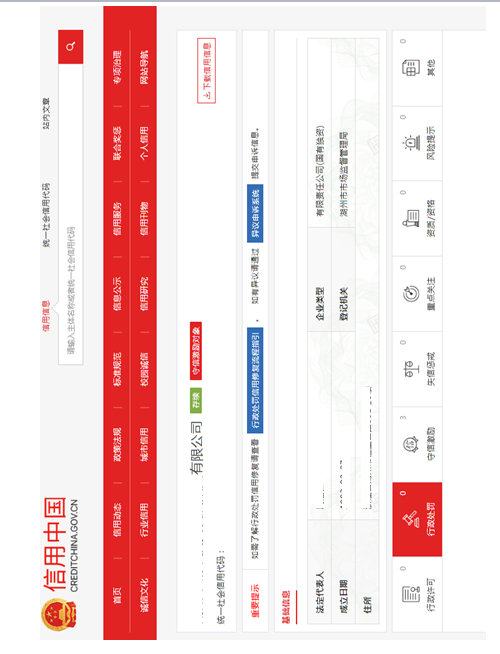 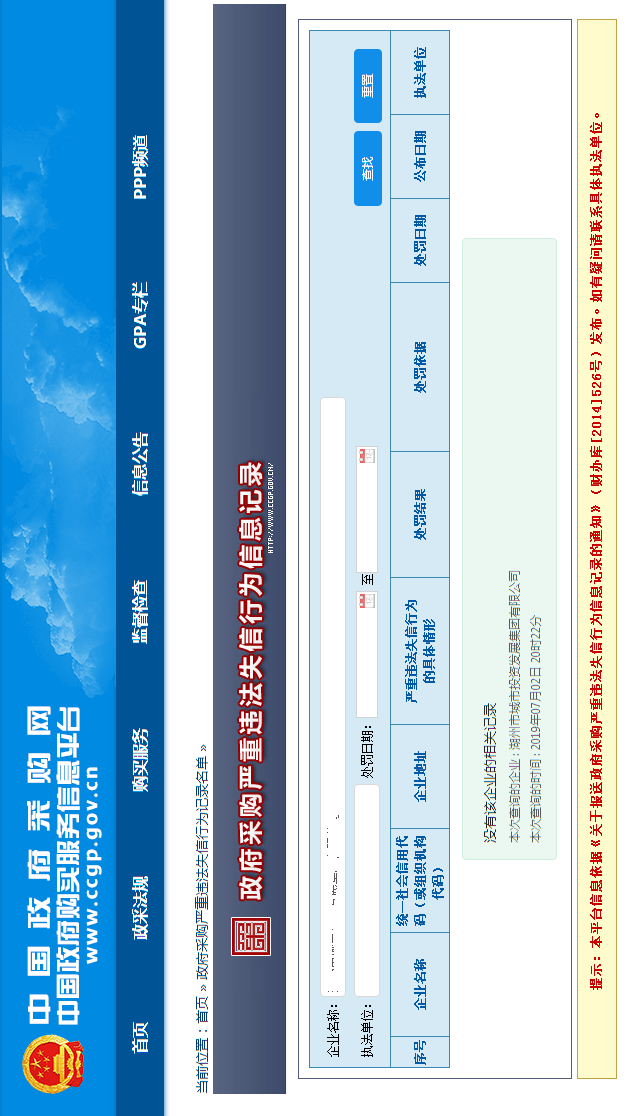 全国认证认可信息公共服务平台网站截图(http://cx.cnca.cn/CertECloud/index/index/page)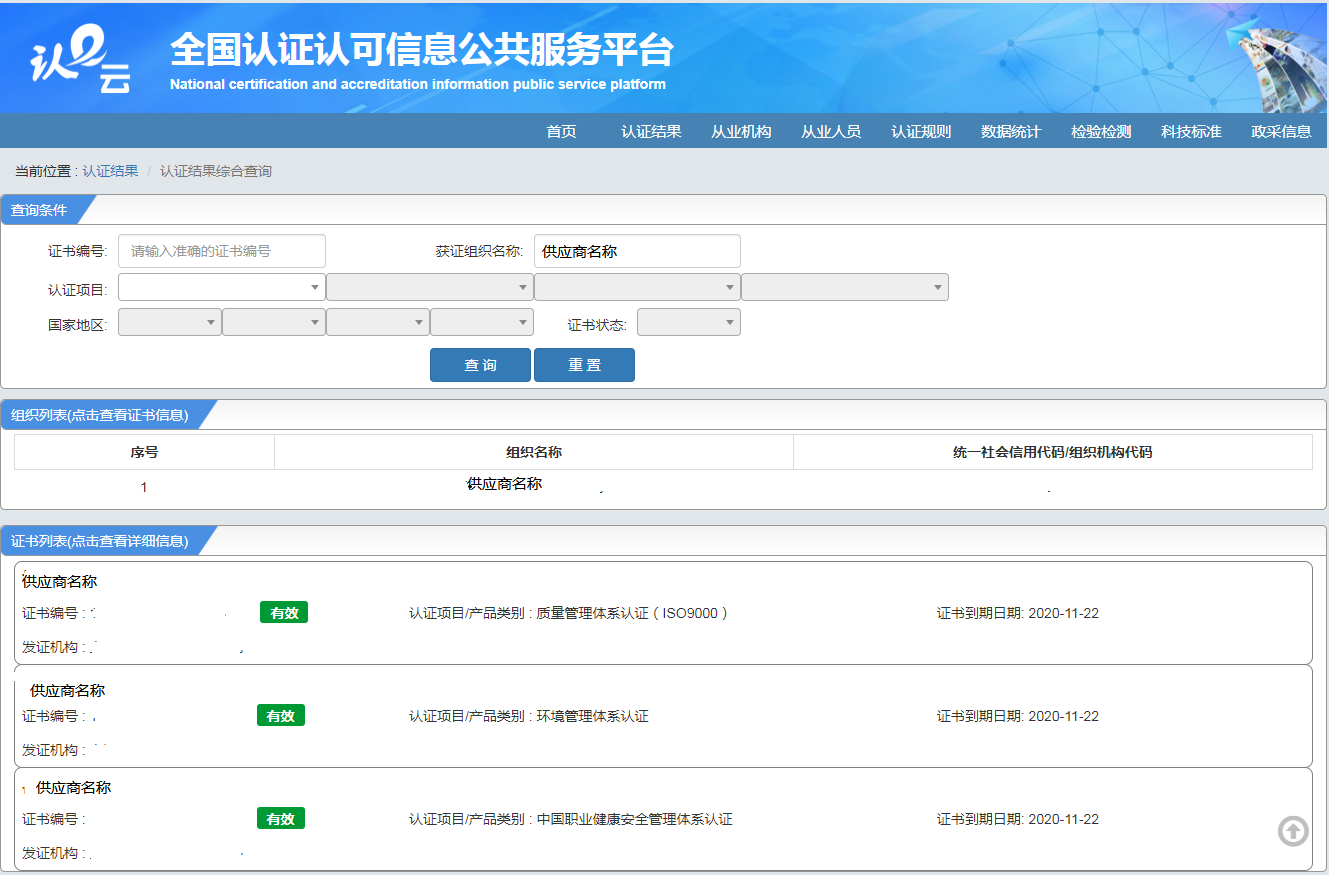 序号采购内容工期技术要求最高限价（元）1长兴大队食堂装修改造60日历天详见招标需求1165931元工期60日历天（具体开工日期以业主的开工令为准）质量目标一次性验收合格质量保证期自工程竣工验收合格之日起2年。履约保证金的收取及退还按照合同总价的1%（接受银行保函）交纳履约保证金，项目竣工验收合格后，退还履约保证金。（无息）付款条件根据《保障中小企业款项支付条例》、省财政厅《关于坚决打赢疫情防控阻击战进一步做好政府采购资金支持企业发展工作的通知》（浙财采监【2022】3 号）要求，制定如下付款方式：在合同生效以及具备实施条件后支付预付款40%,项目竣工验收后支付至合同金额的75%，核准后支付至核准价的98%,余2%作为质保金，缺陷责任期满后并回访质量符合要求后，退还剩余保证金。(不计息）注：在签订合同时，供应商明确表示无需预付款或者主动要求降低预付款比例的，采购合同可不适用前述规定。本服务执行中相关的一切税费均由成交供应商负担。付款时，中标人须开具同等数额的发票。其他要求现场施工严格执行疫情防控要求。序号内容、要求1项目名称：长兴县消防救援大队食堂装修改造项目 2采购内容：详见第二章招标需求部分3投标报价及费用：1、本项目投标应以人民币报价；2、不论投标结果如何，投标人均应自行承担所有与投标有关的全部费用；3、招标代理费由中标人支付。按人民币8929元计取。4答疑与澄清：供货商如认为招标文件表述不清晰、存在歧视性或者其他违法内容的，可以在知道或者应知其权益受到损害之日起7个工作日内以书面形式要求采购人作出书面解释、澄清或者向采购人提出书面质疑，根据《中华人民共和国财政部令第94号-政府采购质疑和投诉办法》第十条第二款规定，供应商在法定质疑期内须一次性提出针对同一采购程序环节的质疑，否则采购代理机构有权拒绝第一次质疑以外其他所有质疑。答疑内容是招标文件的组成部份，并将以书面形式送达所有已报名的供货商。5投标文件组成：资格证明文件正本1 份；副本4 份；商务/技术文件、报价文件正本各 1份；副本各 4份。6资格审查资料：1）投标声明书（格式见附件）；2）企业资质证书：建筑装修装饰工程专业承包贰级及以上资质证书（须在有效期内），浙江省外企业须提供有效的《省外企业进浙承接业务备案证明》；3）项目负责人资质证书：具备建筑工程二级及以上注册建造师，注册证书必须在有效期内，必须具备B证（浙江省外企业拟投入项目负责人须进浙备案）；4）有效的企业安全生产许可证（复印件加盖单位公章）5）有效的企业营业执照、税务登记证（已办理“三证合一”或“五证合一”的企业无须提供税务登记证）（复印件加盖公章）；6）最近一个季度依法缴纳税的完税凭证复印件或《不征免征税收证明书》；7）最近一个季度依法缴纳社保费的凭证复印件或《不征免征社保费证明书》；8）法定代表人身份证明书（格式见附件）；9) 法定代表人授权委托书及授权代理人有效身份证明（复印件）（格式见附件）；10) 信用承诺书（格式见附件）。11）《中小企业声明函》，或属残疾人福利性单位、监狱企业的证明。7投标截止时间及地点：投标人应于2022年  月  日09:30分前将投标文件密封送交到建正工程咨询有限公司（浙江省湖州市吴兴区腊山路298号天蓝大厦12楼开标室）,逾期送达或未按招标文件要求密封的投标文件将被拒收。8开标时间及地点：本次招标将于2022年  月  日09:30分在建正工程咨询有限公司（浙江省湖州市吴兴区腊山路298号天蓝大厦12楼开标室）,逾期送达或未按招标文件要求密封的投标文件将被拒收。9评标办法及标准：按照招标文件第四章评标办法及评分标准10中标公告及中标通知书：评标结束，采购人确认采购结果后，中标公告发布于中国政府采购网（http://www.ccgp.gov.cn/）浙江政府采购网（https://zfcg.czt.zj.gov.cn/）建正工程咨询有限公司官网（http://www.zjjzgczx.com/）11签订合同：中标通知书发出后30天内。12履约保证金：按照合同总价的1%（接受银行保函）交纳履约保证金，项目竣工验收合格后，退还履约保证金。（无息）13采购资金来源：预算资金，已落实14付款方式：在合同生效以及具备实施条件后支付预付款40%,项目竣工验收后支付至合同金额的75%，核准后支付至核准价的98%,余2%作为质保金，缺陷责任期满后并回访质量符合要求后，退还剩余保证金。(不计息）注：在签订合同时，中标人明确表示无需预付款或者主动要求降低预付款比例的，采购合同可不适用前述规定。本服务执行中相关的一切税费均由成交供应商负担。付款时，中标人须开具同等数额的发票。15投标文件有效期：90 天16解释：本招标文件的解释权属于招标采购单位序号评分内容评分内容分值技术部分技术部分技术部分技术部分1施工技术方案及关键部位技术措施对供应商施工技术方案及关键部位技术措施编制内容进行打分。阐述编制内容符合采购人要求，从技术措施编制内容方面体现了项目地域特殊性、从技术措施编制内容上有效控制造价成本从而体现项目时效性、从技术措施编制内容上有效的控制交叉施工的专业性（包括但不限于科学安排施工进度、有效控制施工工期、减少施工对采购人日常工作的影响程度等几个方面），编制内容详细且就采购人现状及采购需求具有针对性的得7-9分；施工技术方案中编制依据、技术措施等部分适用本项目，关键部位技术措施内容较为详细的得4-6分；施工技术方案及关键部位技术措施编制内容粗糙，内容空泛针对性不强的，得1-3分；没有不得分。9分2工程质量保证措施工程质量保证措施（如明确的质量目标、施工质量管理体系、质量控制计划、现场质量检查措施）编制合理有效、符合实际及项目需求的得8分，工程质量保证措施欠缺或不合理的每处扣1分，扣完为止。8分3安全文明施工措施对供应商的安全施工保障措施及文明施工保障措施综合打分。安全施工保障措施（如安全管理体系、常见安全事故预案、安全检查、特种作业安全防范等）及文明施工保障措施（如节水节电、材料堆放管理、施工时段周围环境保护等）。内容详尽、切合本项目的得7-9分；保障措施部分适用本项目，内容较为详细的得4-6分；保障措施内容粗糙、空泛针对性不强的，得1-3分；没有不得分。9分4施工工期保证措施及网络图施工工期保证措施（如进度分析报告、进度控制建议和分项进度计划表及网络图等）能根据项目特点直观体现项目工序安排、保障项目工期的得7-9分；保证措施部分适用本项目，内容较为详细的得4-6分；保证措施空泛针对性不强的，得1-3分；没有不得分。9分5施工机械设备选用及投入计划施工机械设备选用合理（编制机械设备配备表、简单说明各用途）、能保障项目实施，投入计划编制有序合理的得6分，施工机械设备选用欠缺或不合理的每处扣1分，扣完为止。6分6应急预案供应商具有明确的应急预案，合理规范针对性强，有切实可行的应措施的得3分，包含但不限于突发天气、突发事件、设备故障、装修、改造修整、安装等工作中可能遇到的突发性情况所制定的应急预案，应急预案有缺陷或表述与本项目需求不符的每项扣1分，扣完为止；不提供不得分。3分7合理化建议针对本项目的特点，提供有效建议和措施每项得1分，最高得3分；不提供的不得分。3分商务资信部分商务资信部分商务资信部分商务资信部分8售后服务承诺售后服务承诺：用材用料优惠等（如超过质保期维修用料只收取成本费），切实可行的每项1分，最多4分。除招标文件规定内容外无其他售后服务承诺的，该项不得分。4分9维修响应接到采购人报修通知后承诺3小时内到现场维修的得1分；承诺2小时内到现场维修的得2分；承诺1小时内到现场维修的得3分；未承诺不得分。3分10施工班子人员配备由评标专家根据项目负责人及项目组成员配备情况进行评定：1、项目负责人具有中级工程师及以上职称的得2分；2、项目组成员配备技术负责人1名、施工员 1 名、质量员 1 名、资料员 1名、安全员 1 名，1 人 1 岗，人员充足的得 5分，每减少 1 人扣 1 分，未提供人员配备的不得分。      注：拟派项目组人员必须是本单位的在职正式员工，均须提供由本单位或分公司为其缴纳的最近三个月中任意一个月的社保证明，提供汇总表的，为方便查找，请打“√”标明。7分11企业业绩评标专家根据供应商2019年1月1日至今承接并完成过的同类项目业绩进行评定：供应商每提供一个业绩得0.5分，最高得2分。注：同类项目是室内装修工程项目，须提供中标（成交）通知书、合同及竣工验收报告，三者缺一不可。时间以中标（成交）通知书时间为准。2分12认证证书1、供应商具有有效ISO质量管理体系认证证书的得1分；2、供应商具有有效ISO环境管理体系认证证书的得1分；3、供应商具有有效ISO职业健康管理体系认证证书的得1分；注：（提供证明材料复印件并加盖公章）。3分13企业荣誉评标专家按供应商提供的2019 年 1 月 1 日至今有效的政府行政职能部门、行业主管部门或相关协会的投标企业荣誉证书（装修工程）（复印件并加盖供应商公章）进行评分。国家级，包含国务院所属的部、委、办、局、行业主管部门或相关协会的荣誉得4分；省级，包含省政府所属的部、委、办、局（厅）、行业主管部门或相关协会的荣誉得3分；市级，包含市政府所属的部、委、办、局或区、县政府、行业主管部门或相关协会的荣誉得2分。注：1.需提供获奖证书或获奖文件扫描件加盖公章，时间以提供的获奖证书或获奖文件发文时间为准 ，同个业绩奖项以最高获奖计分，不重复计分。4分合计70分地址：地址：法定代表人：法定代表人：电话：电话：传真：传真：开户银行：开户银行：帐号：帐号：公司名称公司名称公司名称注册资金注册资金注册资金地址、邮编地址、邮编地址、邮编主要业务范围主要业务范围主要业务范围企业性质企业性质企业性质成立时间成立时间成立时间生产经营场所规模（平方）生产经营场所规模（平方）生产经营场所规模（平方）公司领导班子构成情况公司领导班子构成情况公司领导班子构成情况公司领导班子构成情况公司领导班子构成情况公司领导班子构成情况法人代表法人代表公司经理总工程师总经济师总会计师公司人员职称构成情况公司人员职称构成情况公司人员职称构成情况公司人员职称构成情况公司人员职称构成情况公司人员职称构成情况人员总数（人）人员总数（人）高级职称中级职称初级职称其他人员总数（人）人员总数（人）人员构成（%）人员构成（%）管理人员技术人员后勤人员其他人员构成（%）人员构成（%）上年度末资产及负债情况上年度末资产及负债情况总资产固定资产净额流动资产资产负债上年度末资产及负债情况上年度末资产及负债情况企业概况序号项目名称项目实施时间项目单位名称地址及联系方式项目合同金额（单位：万元）项目获奖情况姓名职务专业技术资格证书编号参加本单位工作时间劳动合同编号序号内容招标文件规范要求投标文件对应规范偏离情况偏离原因1付款方式2工期3质保期...项目招标文件要求是否响应偏离原因序号内容数量投标报价（元）1 长兴大队食堂装修改造1项人民币（大写）人民币（大写）人民币（大写）序号内容数量单价小计合计合计合计合计项目名称：项目名称：项目名称：项目名称：序号材料名称品牌参照或相当于投标选用品牌1玻璃江苏台玻、耀华、浙玻2铝合金型材凤铝、中铝、栋梁3木工板莫干山、兔宝宝、千年舟4墙地砖东鹏、 蒙娜丽莎 、顺辉5石膏板、轻钢龙骨泰山、 龙牌 、可耐福6木饰面兔宝宝、 科定 7成品套装门红利、 TATA 、苏菲亚木质门8卫生洁具TOTO 、九牧、 科勒9灯具佛山照明、 鸿雁、欧普10开关插座西门子、TCL、正泰11空调奥克斯、格力、美的12电线、电缆杭州永通、杭策、元通13141516171819    注：1、各投标人按不低于参照品牌（厂家）档次进行材料报价；2、投标人选用的品牌可为以上参照品牌（厂家），也可选用其他品牌（厂家），但选用的其他品牌（厂家）应等于或优于参照品牌（厂家）档次，必须达到设计要求的技术参数，同时提供相关技术指标等证明材料，否则评委可认为其低于招标品质而否决其投标；3、投标人需在此表中注明选用品牌（厂家），若未注明，实际施工时将由招标人在参照品牌中任选，中标人必须无条件服从，价格按投标文件执行，不予调整。4、此表格作为商务标组成部分，放入投标报价需要的其他资料中。5、一旦发现有品牌商故意抬价，地区垄断等恶劣行为，取消其品牌参照或推荐。    注：1、各投标人按不低于参照品牌（厂家）档次进行材料报价；2、投标人选用的品牌可为以上参照品牌（厂家），也可选用其他品牌（厂家），但选用的其他品牌（厂家）应等于或优于参照品牌（厂家）档次，必须达到设计要求的技术参数，同时提供相关技术指标等证明材料，否则评委可认为其低于招标品质而否决其投标；3、投标人需在此表中注明选用品牌（厂家），若未注明，实际施工时将由招标人在参照品牌中任选，中标人必须无条件服从，价格按投标文件执行，不予调整。4、此表格作为商务标组成部分，放入投标报价需要的其他资料中。5、一旦发现有品牌商故意抬价，地区垄断等恶劣行为，取消其品牌参照或推荐。    注：1、各投标人按不低于参照品牌（厂家）档次进行材料报价；2、投标人选用的品牌可为以上参照品牌（厂家），也可选用其他品牌（厂家），但选用的其他品牌（厂家）应等于或优于参照品牌（厂家）档次，必须达到设计要求的技术参数，同时提供相关技术指标等证明材料，否则评委可认为其低于招标品质而否决其投标；3、投标人需在此表中注明选用品牌（厂家），若未注明，实际施工时将由招标人在参照品牌中任选，中标人必须无条件服从，价格按投标文件执行，不予调整。4、此表格作为商务标组成部分，放入投标报价需要的其他资料中。5、一旦发现有品牌商故意抬价，地区垄断等恶劣行为，取消其品牌参照或推荐。    注：1、各投标人按不低于参照品牌（厂家）档次进行材料报价；2、投标人选用的品牌可为以上参照品牌（厂家），也可选用其他品牌（厂家），但选用的其他品牌（厂家）应等于或优于参照品牌（厂家）档次，必须达到设计要求的技术参数，同时提供相关技术指标等证明材料，否则评委可认为其低于招标品质而否决其投标；3、投标人需在此表中注明选用品牌（厂家），若未注明，实际施工时将由招标人在参照品牌中任选，中标人必须无条件服从，价格按投标文件执行，不予调整。4、此表格作为商务标组成部分，放入投标报价需要的其他资料中。5、一旦发现有品牌商故意抬价，地区垄断等恶劣行为，取消其品牌参照或推荐。序号评分内容标准分自评分自评依据在投标文件中所对应的页码12345678910